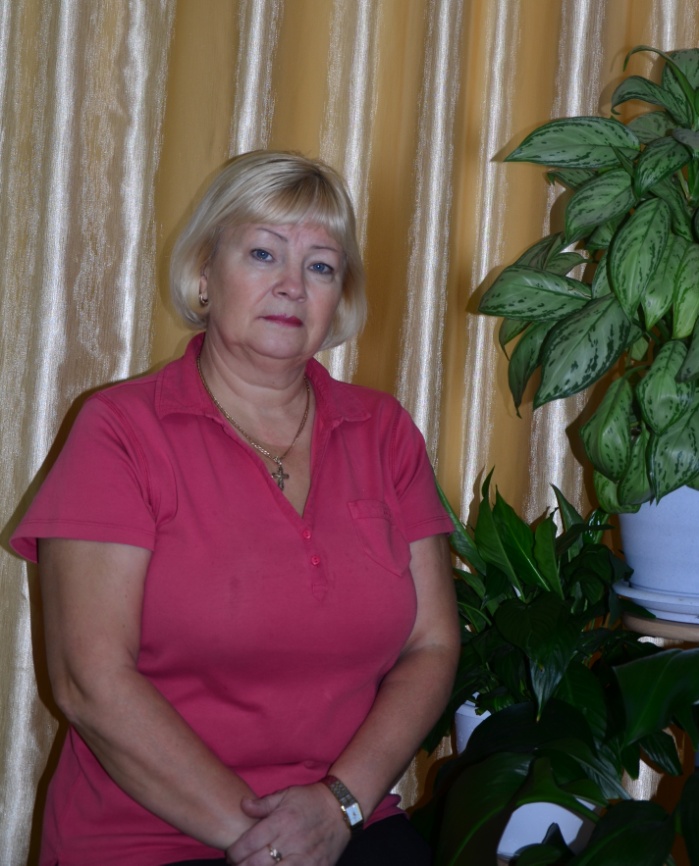 Шуляк Лидия Галактионовнаинструктор по физической культуреобразование высшеепедагогический стаж - 38 летстаж работы в ДОУ – 17 летНаграждена Почетной грамотой Министерства образования  и науки РФСекция в тренажерном зале (с 5-7 лет)Никулина Ирина Николаевнаучитель-логопедобразование высшее, стаж работы 4 года«Ты-словечко, я-словечко» (с 4-5 лет)«Хочу всё знать» (5-6 лет)Индивидуальные занятия по коррекции звукопроизношения.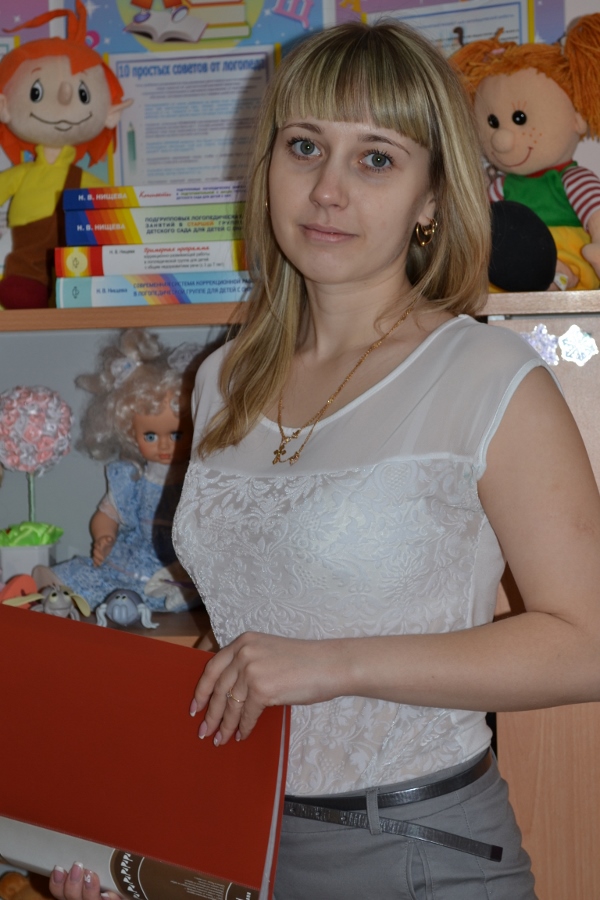 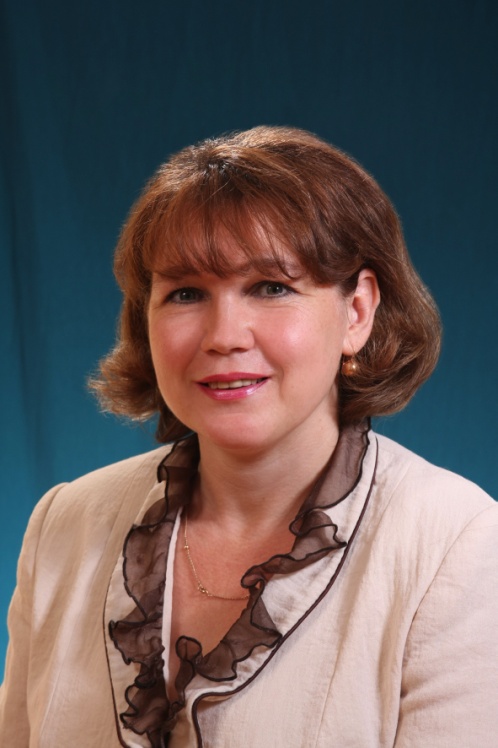 Ляпустина Наталья Михаиловнаучитель начальных классовобразование высшеепедагогический стаж -29 летНаграждена Почётной грамотой Областной Думы«Читалочка»(с 6-7 лет)Миколюк Олег Анатольевичинструктор международного класса по тхэквондо, черный пояс 5 дан.Тхэквондо (с 6-7 лет)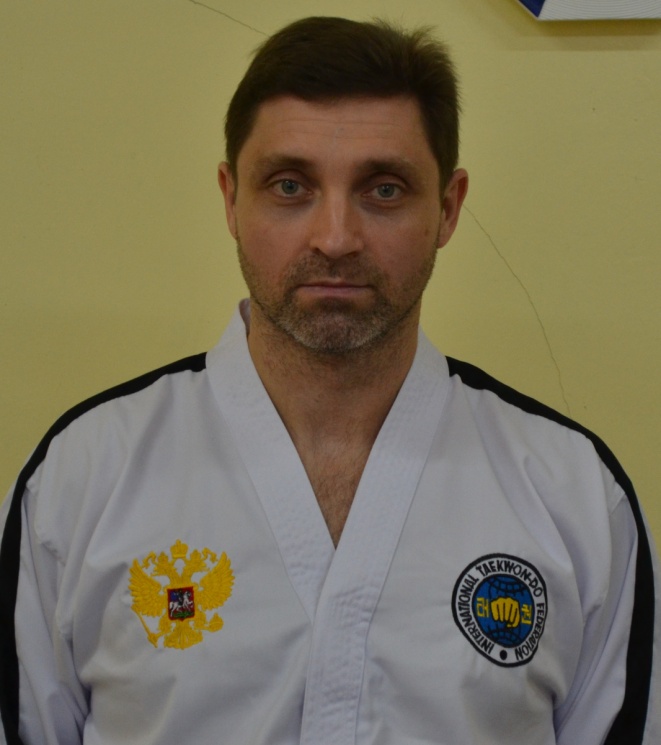 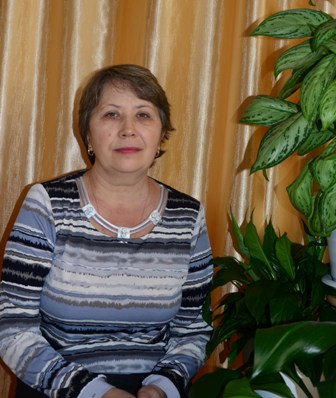 Дзюба Галина Петровнастарший воспитательобразование высшеепедагогический стаж-38 летстаж  работы в ДОУ-31 годНаграды: Нагрудный знак «Почетный работник общего образования РФ»Библиотека (с 5-7 лет)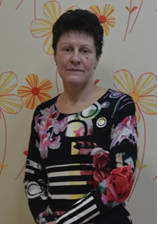 Колпащикова Марина ВалентиновнаУчитель начальных классов                                           образование:  высшее  «Учитель  начальных классов»педагогический стаж -25 лет, Читалочка (с 6-7 лет)Покровская Светлана  Анатольевна                                                     Образование: высшее, педагогический стаж-14 лет«Логоритмика» (с 3-7 лет)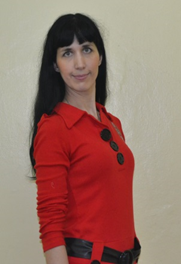 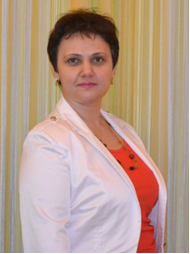 Геворгян Лиана Ованнесовна                                                        ВоспитательОбразование: высшее,                                                                        Педагогический стаж-5 лет.Английский языкРайхель Евгения СергеевнаВоспитатель Образование: высшееПедагогический стаж 4 года«Волшебный мир оригами»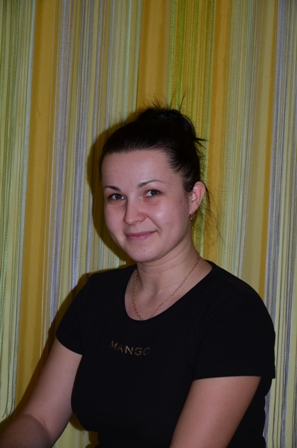 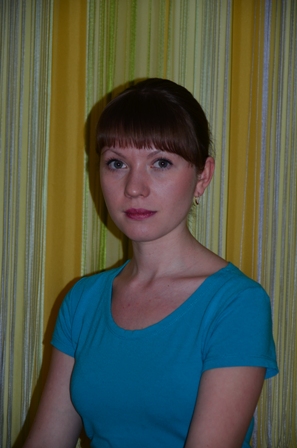 Свистунова Анастасия ЛеонидовнаВоспитательОбразование: среднее специальное педагогическоеПедагогический стаж -4 года«Умелые ручки»Секлетина Ирина РудольфовнаВоспитательОбразование: высшееПедагогический  стаж -15 лет«Юный художник»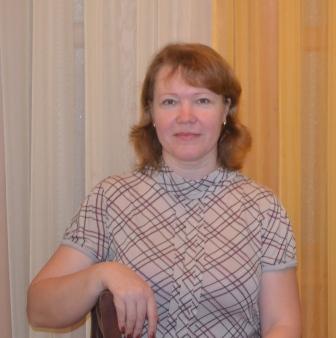 